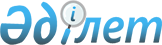 Солтүстік Қазақстан облысы Тайынша ауданы мәслихатының 2019 жылғы 25 желтоқсандағы № 306 "Солтүстік Қазақстан облысы Тайынша ауданының 2020 - 2022 жылдарға арналған бюджетін бекіту туралы" шешіміне өзгерістер енгізу туралыСолтүстік Қазақстан облысы Тайынша ауданы мәслихатының 2020 жылғы 23 қарашадағы № 393 шешімі. Солтүстік Қазақстан облысының Әділет департаментінде 2020 жылғы 24 қарашада № 6697 болып тіркелді
      Қазақстан Республикасы 2008 жылғы 4 желтоқсандағы Бюджет кодексінің 44, 104, 106, 109, 111-баптарына, Қазақстан Республикасы 2001 жылғы 23 қаңтардағы "Қазақстан Республикасындағы жергілікті мемлекеттік басқару және өзін-өзі басқару туралы" Заңының 6-бабының 1-тармағына сәйкес Солтүстік Қазақстан облысы Тайынша ауданының мәслихаты ШЕШІМ ҚАБЫЛДАДЫ:
      1. Солтүстік Қазақстан облысы Тайынша ауданы мәслихатының "Солтүстік Қазақстан облысы Тайынша ауданының 2020 – 2022 жылдарға арналған бюджетін бекіту туралы" 2019 жылғы 25 желтоқсандағы № 306 шешіміне (2020 жылғы 06 қаңтарда Қазақстан Республикасы нормативтік құқықтық актілерінің электрондық түрдегі эталондық бақылау банкінде жарияланған, Нормативтік құқықтық актілерді мемлекеттік тіркеу тізілімінде № 5768 болып тіркелген) мынадай өзгерістер енгізілсін:
      1-тармақ жаңа редакцияда жазылсын:
       "1. Солтүстік Қазақстан облысы Тайынша ауданының 2020 - 2022 жылдарға арналған бюджеті тиісінше осы шешімге 1, 2 және 3-қосымшаларға сәйкес, оның ішінде 2020 жылға мынадай көлемдерде бекітілсін:
      1) кірістер – 9154939,3 мың теңге:
      салықтық түсімдер – 1111031,8 мың теңге;
      салықтық емес түсімдер – 17174 мың теңге;
      негізгі капиталды сатудан түсетін түсімдер – 71356 мың теңге;
      трансферттер түсімі – 7955377,5 мың теңге;
      2) шығындар – 9990426,3 мың теңге;
      3) таза бюджеттік кредиттеу – 438968 мың теңге:
      бюджеттік кредиттер – 445241,4 мың теңге;
      бюджеттік кредиттерді өтеу – 6273,4 мың теңге;
      4) қаржы активтерімен операциялар бойынша сальдо - 0 мың теңге:
      қаржы активтерін сатып алу – 0 мың теңге;
      мемлекеттің қаржы активтерін сатудан түсетін түсімдер – 0 мың теңге;
      5) бюджет тапшылығы (профициті) – -1274455 мың теңге;
      6) бюджет тапшылығын қаржыландыру (профицитін пайдалану) – 1274455 мың теңге:
      қарыздар түсімі – 1109391,3 мың теңге;
      қарыздарды өтеу – 6273,4 мың теңге;
      бюджет қаражатының пайдаланылатын қалдықтары – 171337,1 теңге.";
      11-1-тармақ жаңа редакцияда жазылсын:
       "11-1. 2020 жылға арналған аудандық бюджеттің шығыстарында аудандық бюджеттен ауылдық округтердің бюджетіне берілетін ағымдағы нысаналы трансферттер 96431,4 мың теңге сомасында қарастырылсын, оның ішінде:
      Абай ауылдық округіне 828 мың теңге сомасында;
      Алабота ауылдық округіне 3867 мың теңге сомасында;
      Амандық ауылдық округіне 4960,5 мың теңге сомасында;
      Большеизюм ауылдық округіне 4209 мың теңге сомасында;
      Донецк ауылдық округіне 4518 мың теңге сомасында;
      Драгомиров ауылдық округіне 3568,6 мың теңге сомасында;
      Зеленогай ауылдық округіне 1384 мың теңге сомасында;
      Келлер ауылдық округіне 12758,5 мың теңге сомасында;
      Киров ауылдық округіне 1348,8 мың теңге сомасында;
      Краснополян ауылдық округіне 5124 мың теңге сомасында,
      Летовочный ауылдық округіне 5217 мың теңге сомасында;
      Мироновка ауылдық округіне 2199 мың теңге сомасында;
      Рощинск ауылдық округіне 4437,3 мың теңге сомасында;
      Теңдік ауылдық округіне 748 мың теңге сомасында;
      Тихоокеан ауылдық округіне 1297 мың теңге сомасында;
      Чермошнян ауылдық округіне 3327 мың теңге сомасында;
      Чкалов ауылдық округіне 7352 мың теңге сомасында;
      Яснополян ауылдық округіне 8646,7 мың теңге сомасында;
      Тайынша қаласына 20641 мың теңге сомасында.";
      көрсетілген шешімге 1-қосымша осы шешімге қосымшаға сәйкес жаңа редакцияда жазылсын.
      2. Осы шешім 2020 жылғы 1 каңтардан бастап қолданысқа енгізіледі. 2020 жылға арналған Солтүстік Қазақстан облысы Тайынша ауданының бюджеті
					© 2012. Қазақстан Республикасы Әділет министрлігінің «Қазақстан Республикасының Заңнама және құқықтық ақпарат институты» ШЖҚ РМК
				
      Солтүстік Қазақстан облысы
Тайынша ауданы
мәслихаты сессиясының төрағасы 

А.Кершис

      Солтүстік Қазақстан облысы
Тайынша ауданы
мәслихатының хатшысы

К.Шарипов
Солтүстік Қазақстан облысыТайынша ауданы мәслихатының2020 жылғы 23 қарашасы№ 393 шешімінеқосымшаСолтүстік Қазақстан облысыТайынша ауданы мәслихатының2019 жылғы 25 желтоқсандағы№ 306 шешімінеқосымша
Санаты
Санаты
Санаты
Атауы
Сомасы, мың теңге
Сыныбы
Сыныбы
Атауы
Сомасы, мың теңге
Кіші сыныбы
Атауы
Сомасы, мың теңге
1) Кірістер
9154939,3
1
Салықтық түсімдер
1111031,8
03
Әлеуметтік салық
605868
1
Әлеуметтік салық
605868
04
Меншікке салынатын салықтар
213575,9
1
Мүлікке салынатын салықтар
210718,9
5
Бірыңғай жер салығы
2857
05
Тауарларға, жұмыстарға және қызметтерге салынатын ішкі салықтар
207793,2
2
Акциздер
4920
3
Табиғи және басқа да ресурстарды пайдаланғаны үшін түсетін түсімдер
186165
4
Кәсіпкерлік және кәсіби қызметті жүргізгені үшін алынатын алымдар 
16565
5
Ойын бизнесіне салық 
143,2
08
Заңдық маңызы бар әрекеттерді жасағаны және (немесе) оған уәкілеттігі бар мемлекеттік органдар немесе лауазымды адамдар құжаттар бергені үшін алынатын міндетті төлемдер
83794,7
1
Мемлекеттік баж
83794,7
2
Салықтық емес түсімдер
17174
01
Мемлекеттік меншіктен түсетін кірістер
14253
5
Мемлекет меншігіндегі мүлікті жалға беруден түсетін кірістер
8687
7
Мемлекеттік бюджеттен берілген кредиттер бойынша сыйақылар
7
9
Мемлекет меншігінен түсетін басқа да кірістер 
5559
06
Басқа да салықтық емес түсiмдер 
2921
1
Басқа да салықтық емес түсімдер
2921
3
Негізгі капиталды сатудан түсетін түсімдер
71356
01
Мемлекеттік мекемелерге бекітілген мемлекеттік мүлікті сату
33420
1
Мемлекеттік мекемелерге бекітілген мемлекеттік мүлікті сату
33420
03
Жерді және материалдық емес активтерді сату 
37936
1
Жерді сату
36000
2
Материалдық емес активтерді сату 
1936
4
Трансферттердің түсімдері
7955377,5
01
Төмен тұрған мемлекеттiк басқару органдарынан трансферттер 
45,9
3
Аудандық маңызы бар қалалардың, ауылдардың, кенттердің, ауылдық округтардың бюджеттерінен трансферттер
45,9
02
Мемлекеттiк басқарудың жоғары тұрған органдарынан түсетiн трансферттер
7955331,6
2
Облыстық бюджеттен түсетiн трансферттер
7955331,6
Функционалдық топ
Функционалдық топ
Функционалдық топ
Атауы
Сомасы, мың теңге
Бюджеттік бағдарламалардың әкімшісі
Бюджеттік бағдарламалардың әкімшісі
Атауы
Сомасы, мың теңге
 Бағдарлама
Атауы
Сомасы, мың теңге
2) Шығындар 
9990426,3
01
Жалпы сипаттағы мемлекеттiк қызметтер
401099,9
112
Аудан (облыстық маңызы бар қала) мәслихатының аппараты
20676,8
001
Аудан (облыстық маңызы бар қала) мәслихатының қызметін қамтамасыз ету жөніндегі қызметтер
20676,8
122
Аудан (облыстық маңызы бар қала) әкімінің аппараты 
172963,6
001
Аудан (облыстық маңызы бар қала) әкімінің қызметін қамтамасыз ету жөніндегі қызметтер
150902,5
003
Мемлекеттік органның күрделі шығыстары
6543,5
113
Төменгі тұрған бюджеттерге берілетін нысаналы ағымдағы трансферттер
15517,6
458
Ауданның (облыстық маңызы бар қаланың) тұрғын үй-коммуналдық шаруашылығы, жолаушылар көлігі және автомобиль жолдары бөлімі
155904,5
001
Жергілікті деңгейде тұрғын үй-коммуналдық шаруашылығы, жолаушылар көлігі және автомобиль жолдары саласындағы мемлекеттік саясатты іске асыру жөніндегі қызметтер
25660,9
013
Мемлекеттік органның күрделі шығыстары
10672
113
Төменгі тұрған бюджеттерге берілетін нысаналы ағымдағы трансферттер
119571,6
459
Ауданның (облыстық маңызы бар қаланың) экономика және қаржы бөлімі
51555
001
Ауданның (облыстық маңызы бар қаланың) экономикалық саясатын қалыптастыру мен дамыту, мемлекеттік жоспарлау, бюджеттік атқару және коммуналдық меншігін басқару саласындағы мемлекеттік саясатты іске асыру жөніндегі қызметтер
47271
003
Салық салу мақсатында мүлікті бағалауды жүргізу
1785
010
Мемлекеттік органның күрделі шығыстары Жекешелендіру, коммуналдық меншікті басқару, жекешелендіруден кейінгі қызмет және осыған байланысты дауларды реттеу
1249
015
Мемлекеттік органның күрделі шығыстары
950
113
Төменгі тұрған бюджеттерге берілетін нысаналы ағымдағы трансферттер
300
02
Қорғаныс
20796,3
122
Аудан (облыстық маңызы бар қала) әкімінің аппараты 
20796,3
005
Жалпыға бірдей әскери міндетті атқару шеңберіндегі іс-шаралар
11554
006
Аудан (облыстық маңызы бар қала) ауқымындағы төтенше жағдайлардың алдын алу және оларды жою
8074
007
Аудандық (қалалық) ауқымдағы дала өрттерiнiң, сондай-ақ мемлекеттiк өртке қарсы қызмет органдары құрылмаған елдi мекендерде өрттердiң алдын алу және оларды сөндiру жөнiндегi iс-шаралар
1168,3
03
Қоғамдық тәртіп, қауіпсіздік, құқықтық, сот, қылмыстық-атқару қызметі
4673
458
Ауданның (облыстық маңызы бар қаланың) тұрғын үй-коммуналдық шаруашылығы, жолаушылар көлігі және автомобиль жолдары бөлімі
4673
021
Елдi мекендерде жол қозғалысы қауiпсiздiгiн қамтамасыз ету
4673
04
Білім беру 
5789504,5
464
Ауданның (облыстық маңызы бар қаланың) білім бөлімі
5728494,2
001
Жергіліктті деңгейде білім беру саласындағы мемлекеттік саясатты іске асыру жөніндегі қызметтер
28643
003
Жалпы білім беру
5052420
005
Ауданның (облыстык маңызы бар қаланың) мемлекеттік білім беру мекемелер үшін оқулықтар мен оқу-әдiстемелiк кешендерді сатып алу және жеткізу
50213
006
Балаларға қосымша білім беру
55324
007
Аудандық (қалалық) ауқымдағы мектеп олимпиадаларын және мектептен тыс іс-шараларды өткiзу
213
009
Мектепке дейінгі тәрбие мен оқыту ұйымдарының қызметін қамтамасыз ету
109318
015
Жетім баланы (жетім балаларды) және ата-аналарының қамқорынсыз қалған баланы (балаларды) күтіп-ұстауға қамқоршыларға (қорғаншыларға) ай сайынға ақшалай қаражат төлемі
17702
022
Жетім баланы (жетім балаларды) және ата-анасының қамқорлығынсыз қалған баланы (балаларды) асырап алғаны үшін Қазақстан азаматтарына біржолғы ақша қаражатын төлеуге арналған төлемдер
417
023
Әдістемелік жұмыс
19081
029
Балалар мен жасөспірімдердің психикалық денсаулығын зерттеу және халыққа психологиялық-медициналық-педагогикалық консультациялық көмек көрсету
11737
040
Мектепке дейінгі білім беру ұйымдарында мемлекеттік білім беру тапсырысын іске асыруға
178064
067
Ведомстволық бағыныстағы мемлекеттік мекемелер мен ұйымдардың күрделі шығыстары
204242,2
113
Төменгі тұрған бюджеттерге берілетін нысаналы ағымдағы трансферттер
1120
465
Ауданның (облыстық маңызы бар қаланың) дене шынықтыру және спорт бөлімі
51421
017
Балалар мен жасөспірімдерге спорт бойынша қосымша білім беру
51421
472
Ауданның (облыстық маңызы бар қаланың) құрылыс, сәулет және қала құрылысы бөлімі
9589,3
022
Бастауыш, негізгі орта және жалпы орта білім беру объектілерін салу және реконструкциялау
9589,3
06
Әлеуметтiк көмек және әлеуметтiк қамсыздандыру 
616953,4
451
Ауданның (облыстық маңызы бар қаланың) жұмыспен қамту және әлеуметтік бағдарламалар бөлімі 
594491,4
001
Жергілікті деңгейде халық үшін әлеуметтік бағдарламаларды жұмыспен қамтуды қамтамасыз етуді іске асыру саласындағы мемлекеттік саясатты іске асыру жөніндегі қызметтер
34603
002
Жұмыспен қамту бағдарламасы
187109,1
005
Мемлекеттік атаулы әлеуметтік көмек 
93920
006
Тұрғын үйге көмек көрсету
713
007
Жергілікті өкілетті органдардың шешімі бойынша мұқтаж азаматтардың жекелеген топтарына әлеуметтік көмек
74726,6
010
Үйден тәрбиеленіп оқытылатын мүгедек балаларды материалдық қамтамасыз ету
1096,1
011
Жәрдемақыларды және басқа да әлеуметтік төлемдерді есептеу, төлеу мен жеткізу бойынша қызметтерге ақы төлеу
2349
014
Мұқтаж азаматтарға үйде әлеуметтік көмек көрсету
116829
023
Жұмыспен қамту орталықтарының қызметін қамтамасыз ету
47302
050
Қазақстан Республикасында мүгедектердің құқықтарын қамтамасыз етуге және өмір сүру сапасын жақсарту
35843,6
464
Ауданның (облыстық маңызы бар қаланың) білім бөлімі
22462
030
Патронат тәрбиешілерге берілген баланы (балаларды) асырап бағу
19771
031
Жетім балаларды және ата-аналарының қамқорынсыз қалған, отбасылық үлгідегі балалар үйлері мен асыраушы отбасыларындағы балаларды мемлекеттік қолдау
2691
07
Тұрғын үй-коммуналдық шаруашылық
885387,4
451
Ауданның (облыстық маңызы бар қаланың) жұмыспен қамту және әлеуметтік бағдарламалар бөлімі
33960
070
Қазақстан Республикасында төтенше жағдай режимінде коммуналдық қызметтерге ақы төлеу бойынша халықтың төлемдерін өтеу
33960
458
Ауданның (облыстық маңызы бар қаланың) тұрғын үй-коммуналдық шаруашылығы, жолаушылар көлігі және автомобиль жолдары бөлімі
138136,1
003
Мемлекеттік тұрғын үй қорын сақтауды ұйымдастыру
1944
017
Жерлеу орындарын ұстау және туыстары жоқ адамдарды жерлеу
235
026
Ауданның (облыстық маңызы бар қаланың) коммуналдық меншігіндегі жылу жүйелерін қолдануды ұйымдастыру
123172
028
Коммуналдық шаруашылығын дамыту
12785,1
472
Ауданның (облыстық маңызы бар қаланың) құрылыс, сәулет және қала құрылысы бөлімі
713291,3
004
Инженерлік-коммуникациялық инфрақұрылымды жобалау, дамыту және (немесе) жайластыру
1500
058
Елді мекендердегі сумен жабдықтау және су бұру жүйелерін дамыту
303975,3
098
Коммуналдық тұрғын үй қорының тұрғын үйлерін сатып алу 
407816
08
Мәдениет, спорт, туризм және ақпараттық кеңістік 
791899,3
455
Ауданның (облыстық маңызы бар қаланың) мәдениет және тілдерді дамыту бөлімі 
211958,1
001
Жергілікті деңгейде тілдерді және мәдениетті дамыту саласындағы мемлекеттік саясатты іске асыру жөніндегі қызметтер
12449
003
Мәдени-демалыс жұмысын қолдау
35852
006
Аудандық (қалалық) кітапханалардың жұмыс істеуі
113810
007
Мемлекеттiк тiлдi және Қазақстан халқының басқа да тiлдерін дамыту
1125
032
Ведомстволық бағыныстағы мемлекеттік мекемелер мен ұйымдардың күрделі шығыстары
42257,1
113
Төменгі тұрған бюджеттерге берілетін нысаналы ағымдағы трансферттер
6465
456
Ауданның (облыстық маңызы бар қаланың) ішкі саясат бөлімі
35498
001
Жергілікті деңгейде ақпарат, мемлекеттілікті нығайту және азаматтардың әлеуметтік сенімділігін қалыптастыру саласында мемлекеттік саясатты іске асыру жөніндегі қызметтер
16931
002
Мемлекеттік ақпараттық саясат жүргізу жөніндегі қызметтер
11221
003
Жастар саясаты саласында іс-шараларды іске асыру 
7346
465
Ауданның (облыстық маңызы бар қаланың) дене шынықтыру және спорт бөлімі
19426
001
Жергілікті деңгейде дене шынықтыру және спорт саласындағы мемлекеттік саясатты іске асыру жөніндегі қызметтер
12058
006
Аудандық (облыстық маңызы бар қалалық) деңгейде спорттық жарыстар өткiзу
374
007
Әртүрлі спорт түрлері бойынша аудан (облыстық маңызы бар қала) құрама командаларының мүшелерін дайындау және олардың облыстық спорт жарыстарына қатысуы
6494
113
Төменгі тұрған бюджеттерге берілетін нысаналы ағымдағы трансферттер
500
472
Ауданның (облыстық маңызы бар қаланың) құрылыс, сәулет және қала құрылысы бөлімі
525017,2
008
Cпорт объектілерін дамыту
514476
011
Мәдениет объектілерін дамыту
10541,2
10
Ауыл, су, орман, балық шаруашылығы, ерекше қорғалатын табиғи аумақтар, қоршаған ортаны және жануарлар дүниесін қорғау, жер қатынастары 
91650,5
459
Ауданның (облыстық маңызы бар қаланың) экономика және қаржы бөлімі
12759
099
Мамандарға әлеуметтік қолдау көрсету жөніндегі шараларды іске асыру
12759
462
Ауданның (облыстық маңызы бар қаланың) ауыл шаруашылығы бөлімі
60162
001
Жергілікті деңгейде ауыл шаруашылығы саласындағы мемлекеттік саясатты іске асыру жөніндегі қызметтер
39141
009
Эпизоотияға қарсы іс-шаралар жүргізу
21021
463
Ауданның (облыстық маңызы бар қаланың) жер қатынастары бөлімі 
18729,5
001
Аудан (облыстық манызы бар қала) аумағында жер қатынастарын реттеу саласындағы мемлекеттік саясатты іске асыру жөніндегі қызметтер
18376
007
Мемлекеттік органның күрделі шығыстары
353,5
11
Өнеркәсіп, сәулет, қала құрылысы және құрылыс қызметі
23426,7
472
Ауданның (облыстық маңызы бар қаланың) құрылыс, сәулет және қала құрылысы бөлімі
23426,7
001
Жергілікті деңгейде құрылыс, сәулет және қала құрылысы саласындағы мемлекеттік саясатты іске асыру жөніндегі қызметтер
20536,7
013
Аудан аумағында қала құрылысын дамытудың кешенді схемаларын, аудандық (облыстық) маңызы бар қалалардың, кенттердің және өзге де ауылдық елді мекендердің бас жоспарларын әзірлеу
2890
12
Көлік және коммуникация 
244948,9
458
Ауданның (облыстық маңызы бар қаланың) тұрғын үй-коммуналдық шаруашылығы, жолаушылар көлігі және автомобиль жолдары бөлімі
244948,9
023
Автомобиль жолдарының жұмыс істеуін қамтамасыз ету
20318,1
037
Әлеуметтік маңызы бар қалалық (ауылдық), қала маңындағы және ауданішілік қатынастар бойынша жолаушылар тасымалдарын субсидиялау
3165
051
Көлiк инфрақұрылымының басым жобаларын іске асыру
221465,8
13
Басқалар
598240,2
458
Ауданның (облыстық маңызы бар қаланың) тұрғын үй-коммуналдық шаруашылығы, жолаушылар көлігі және автомобиль жолдары бөлімі
551720,2
055
"Бизнестің жол картасы-2025" бизнесті қолдау мен дамытудың мемлекеттік бағдарламасы шеңберінде индустриялық инфрақұрылымды дамыту
551720,2
459
Ауданның (облыстық маңызы бар қаланың) экономика және қаржы бөлімі
32424
012
Ауданның (облыстық маңызы бар қаланың) жергілікті атқарушы органының резерві
32424
469
Ауданның (облыстық маңызы бар қаланың) кәсіпкерлік бөлімі
14096
001
Жергілікті деңгейде кәсіпкерлікті дамыту саласындағы мемлекеттік саясатты іске асыру жөніндегі қызметтер
14096
15
Трансферттер
521823,3
459
Ауданның (облыстық маңызы бар қаланың) экономика және қаржы бөлімі
521823,3
006
Пайдаланылмаған (толық пайдаланылмаған) нысаналы трансферттерді қайтару
755,3
038
Субвенциялар
483446
054
Қазақстан Республикасының Ұлттық қорынан берілетін нысаналы трансферт есебінен республикалық бюджеттен бөлінген пайдаланылмаған (түгел пайдаланылмаған) нысаналы трансферттердің сомасын қайтару
37622
3) Таза бюджеттік кредиттеу
438968
Бюджеттік кредиттер
445241,4
06
Мемлекеттің қаржы активтерін сатудан түсетін түсімдер 
389570,4
455
Ауданның (облыстық маңызы бар қаланың) мәдениет және тілдерді дамыту бөлімі 
24803,3
088
Жұмыспен қамту жол картасы шеңберінде шараларды қаржыландыру үшін аудандық маңызы бар қала, ауыл, кент бюджеттеріне кредит беру
24803,3
458
Ауданның (облыстық маңызы бар қаланың) тұрғын үй-коммуналдық шаруашылығы, жолаушылар көлігі және автомобиль жолдары бөлімі
364767,1
088
Жұмыспен қамту жол картасы шеңберінде шараларды қаржыландыру үшін аудандық маңызы бар қала, ауыл, кент бюджеттеріне кредит беру
364767,1
 10
Ауыл, су, орман, балық шаруашылығы, ерекше қорғалатын табиғи аумақтар, қоршаған ортаны және жануарлар дүниесін қорғау, жер қатынастары 
55671
459
Ауданның (облыстық маңызы бар қаланың) экономика және қаржы бөлімі
55671
018
Мамандарды әлеуметтік қолдау шараларын іске асыру үшін бюджеттік кредиттер
55671
Санаты
Санаты
Санаты
Атауы
Сомасы, мың теңге
Сыныбы
Сыныбы
Атауы
Сомасы, мың теңге
Кіші сыныбы
Атауы
Сомасы, мың теңге
5
Бюджеттік кредиттерді өтеу
6273,4
01
Бюджеттік кредиттерді өтеу
6273,4
1
Мемлекеттік бюджеттен берілген бюджеттік кредиттерді өтеу
6273,4
Функционалдық топ
Функционалдық топ
Функционалдық топ
Атауы
Сомасы, мың теңге
Бюджеттік бағдарламалардың әкімшісі
Бюджеттік бағдарламалардың әкімшісі
Атауы
Сомасы, мың теңге
 Бағдарлама
Атауы
Сомасы, мың теңге
4) Қаржы активтерімен операциялар бойынша сальдо
0
Санаты
Санаты
Санаты
Атауы
Сомасы, мың теңге
Сыныбы
Сыныбы
Атауы
Сомасы, мың теңге
Кіші сыныбы
Атауы
Сомасы, мың теңге
6
Мемлекеттің қаржы активтерін сатудан түсетін түсімдер 
0
01
Мемлекеттің қаржы активтерін сатудан түсетін түсімдер
0
1
Қаржы активтерін ел ішінде сатудан түсетін түсімдер
0
5) Бюджет тапшылығы (профициті)
-1274455
6) Бюджет тапшылығын қаржыландыру (профицитін пайдалану)
1274455
7
Қарыздар түсімдері
1109391,3
01
Мемлекеттік ішкі қарыздар
1109391,3
2
Қарыз алу келісім-шарттары
1109391,3
Функционалдық топ
Функционалдық топ
Функционалдық топ
Атауы
Сомасы, мың теңге
Бюджеттік бағдарламалардың әкімшісі
Бюджеттік бағдарламалардың әкімшісі
Атауы
Сомасы, мың теңге
 Бағдарлама
Атауы
Сомасы, мың теңге
14
Борышқа қызмет көрсету
22,9
459
Ауданның (облыстық маңызы бар қаланың) экономика және қаржы бөлімі
22,9
021
Жергілікті атқарушы органдардың облыстық бюджеттен қарыздар бойынша сыйақылар мен өзге де төлемдерді төлеу бойынша борышына қызмет көрсету
22,9
16
Қарыздарды өтеу
6273,4
459
Ауданның (облыстық маңызы бар қаланың) экономика және қаржы бөлімі
6273,4
005
Жергілікті атқарушы органның жоғары тұрған бюджет алдындағы борышын өтеу
6273,4
Санаты
Санаты
Санаты
Атауы
Сомасы, мың теңге
Сыныбы
Сыныбы
Атауы
Сомасы, мың теңге
Кіші сыныбы
Атауы
Сомасы, мың теңге
8
Бюджет қаражатының пайдаланылатын қалдықтары
171337,1
01
Бюджет қаражаты қалдықтары
171337,1
1
Бюджет қаражатының бос қалдықтары
171337,1